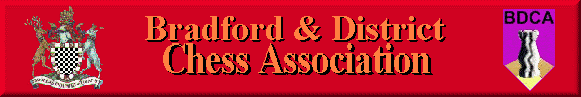 Bradford DCA Committee Meeting MinutesMeeting held 31st July 2014 at the Central Division Club, Clayton LanePresent: L Crawford, D Barlow, K Marsh, W Lilburn-Quick Apologies: None1 Previous month’s meeting minutesThe previous minutes were agreed by all.2 Matters ArisingNo matters arising.3 Treasurer’s Reporta. Keighley Chess Club – The request for financial support for Keighley chess club was agreed in principle by all in attendance at the last meeting. However, a quorum was required to sign it off. The subject was discussed again and it was agreed that as long as funds were for capital purposes only, it would be reasonable for the BDCA to help. Alternatively, the BDCA could purchase equipment and loan to clubs. It was noted that a quorum was not present at this meeting either, and as such, the matter would need to be rolled over to the next meeting.b. ECF bills – The ECF bill for the congress has been queried. A bill has also been raised for the division one games and sent to the BDCA. David Barlow noted that it is normally expected that an estimated payment be made in January with the balance to be cleared in August. It was suggested that the BDCA pay the bill this season with David contacting the relevant clubs to chase fees or encourage players to sign up to the ECF. c. Club fees – Bradford chess club have yet to pay their fees.4 CalendarKeith Marsh produced a suggested calendar for 2014/15. The new calendar proposes that league matches are finished by April.5 ChesstivalDavid Barlow and Wil Lilburn-Quick met with Bradford’s events team. The budget of £12,000 has been signed off by the council. Large infrastructure bills will be paid directly by the events team. It was noted that private funding should be sourced to contribute to the costs. David suggested that potentially the Fattorini money could contribute.Wil noted that there was no confirmation of titled players, a major concern as they will be the main draw for the event. John Holliday and Igor Lewyk are to be asked to chase them up.It was suggested that a banner be produced for the marquee. This could potentially be paid out of last year’s surplus.Andy Bak is to be contacted to push social media advertising of the event. Facebook messages and twitter feeds to be sent out regularly.The interchange is to be booked again for advertising. It has been suggested that Ilkley, Keighley and Shipley stations be used for a similar purpose, potentially taking large chess sets out to advertise the event.Volunteers are to be chased for the event. Lee Crawford will contact club secretaries to request volunteers and increase visitor numbers.The simul booking form is to be uploaded to the BDCA website.  The Leeds – Bradford match is to be chased up. Andy Bak to confirm the progress of the teams.It was suggested that another informal afternoon blitz session would be very popular. It was noted that the Heritage day takes place on the same day again; therefore there may be additional footfallThe budget was discussed and its variances from last year. It was noted that the equipment costs were going to increase by at least £1,200. Music is likely to reduce by the same amount. Wil suggested a novel alternative to last year’s costly PA system, involving bicycle powered equipment. As well as being cheaper, there may also be the opportunity to set up an exhibition “cycling chess match”. Potentially, this may encourage the likes of the Bradford Bike Hub to support the event. Other costs expected to be in line with last year.7. A.O.B.The Boyd is to be an 8 board match as last year. Dave Barlow will run the event.8 Next meetingThursday 7th  August 2014 at 8pm at the Latvian Club.   